ГБОУ СОШ 2044 ДШО (Дмитровское ш., д. 165Е, корп. 13)Спортивное развлечение «Веселые старты»Воспитатели: Алымова Екатерина АлександровнаЧекурова Елена ЕгоровнаМузыкальный руководитель: Соколенко Татьяна ИгоревнаСпортивное развлечение «Веселые старты»Цели: расширять знания о спортивных эстафетах как части спортивных игрукрепление мышечного корсета, формирование правильной осанки, развитие координации движенийсплотить детский коллективприучить детей к соблюдению правил, умению слышать взрослогоХод спортивного развлечения.Ведущий:  Здравствуйте, дорогие друзья! Сегодня  команды самых ловких, сообразительных и умных ребят докажут в честном и открытом поединке, что они достойны звания "Чемпионы!". Сегодня на нашей площадке: в соревнованиях «Веселые старты» встречаются команды группы № 1 «Шустрики» и группы № 4 «Быстрики».Пожелаем успеха обеим командам в предстоящих соревнованиях и перейдем к нашему первому конкурсу.Эстафета: «Змейка».Капитан команды по сигналу ведущего бежит и берет обруч, затем возвращается за следующим игроком и так до тех пор, пока вся команда не пробежит змейкой друг за другом и не вернется на место. 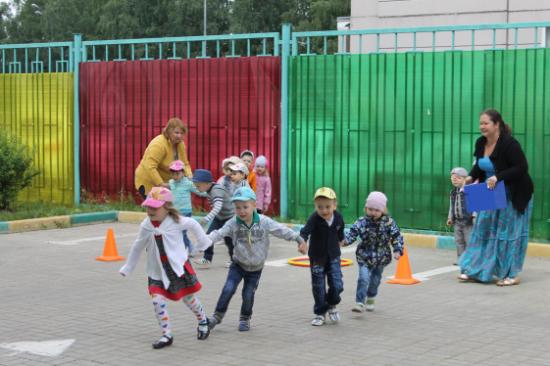 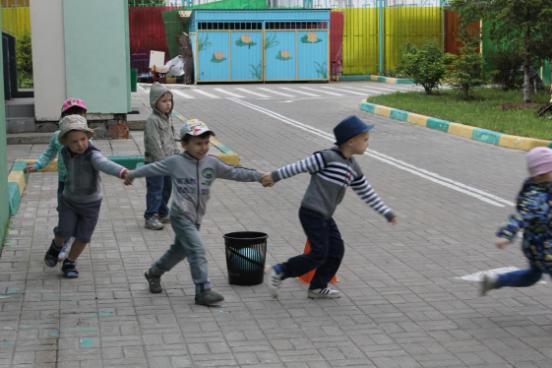 Эстафета «Пройди сквозь обруч».Первый участник команды бежит, проходит сквозь обруч и возвращается, затем бежит следующий игрок. Эстафета продолжается до тех пор, пока каждый участник не пройдет это испытание. 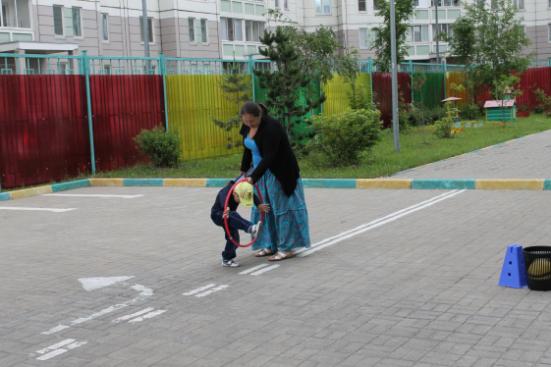 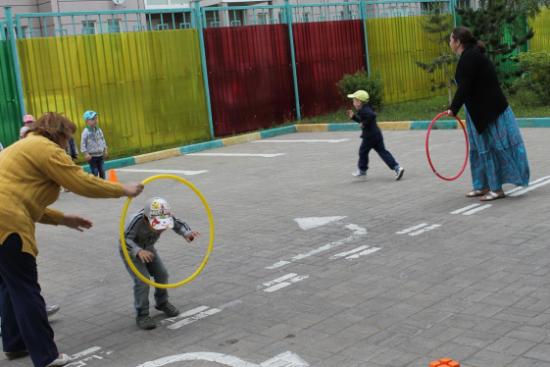 Эстафета: «Дотронься до скакалки»Первый игрок бежит, дотрагивается до скакалки и возвращается на место, касается, следующего игрока рукой и только после этого продолжается эстафета, выигрывает та команда кто быстрей пройдет данное состязание. Эстафета: «Брось мяч»Ребята, по очереди начиная с капитана, бросают мяч в коробку и возвращаются обратно. Побеждают те, кто выполнит задание быстрее.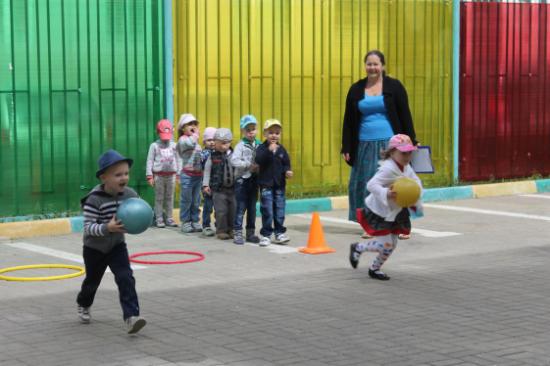 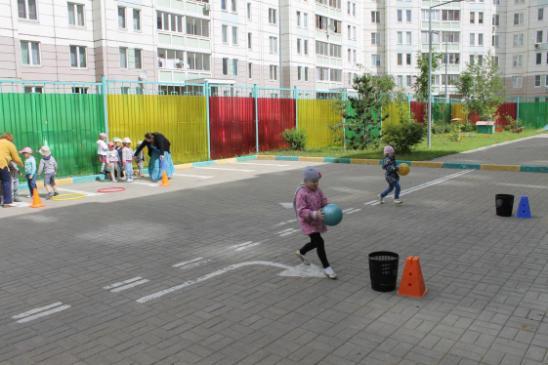 Эстафета «Собери урожай»Игрок бежит до поворотной стойки, берет мяч и бежит назад. Кладет в обруч, после этого бежит следующий игрок. Побеждают те, кто выполнит задание быстрее.Эстафета «Бег - полет на ядре»Мяч зажат между коленками. Игрок прыгает до поворотной стойки, затем берет мяч в руки и бегом назад. Передаем следующему и так, пока все не пройдут данную эстафету.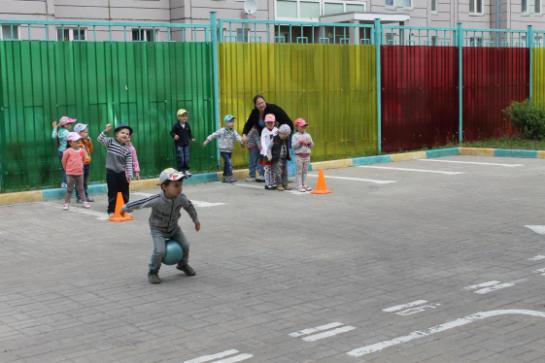 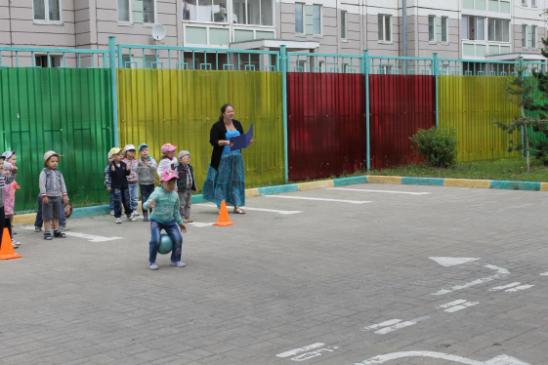 Ведущий: Ну, вот и закончились наши соревнования. Спасибо за участие командам! Победила дружба! И в заключении всем участникам раздаются сладкие призы. 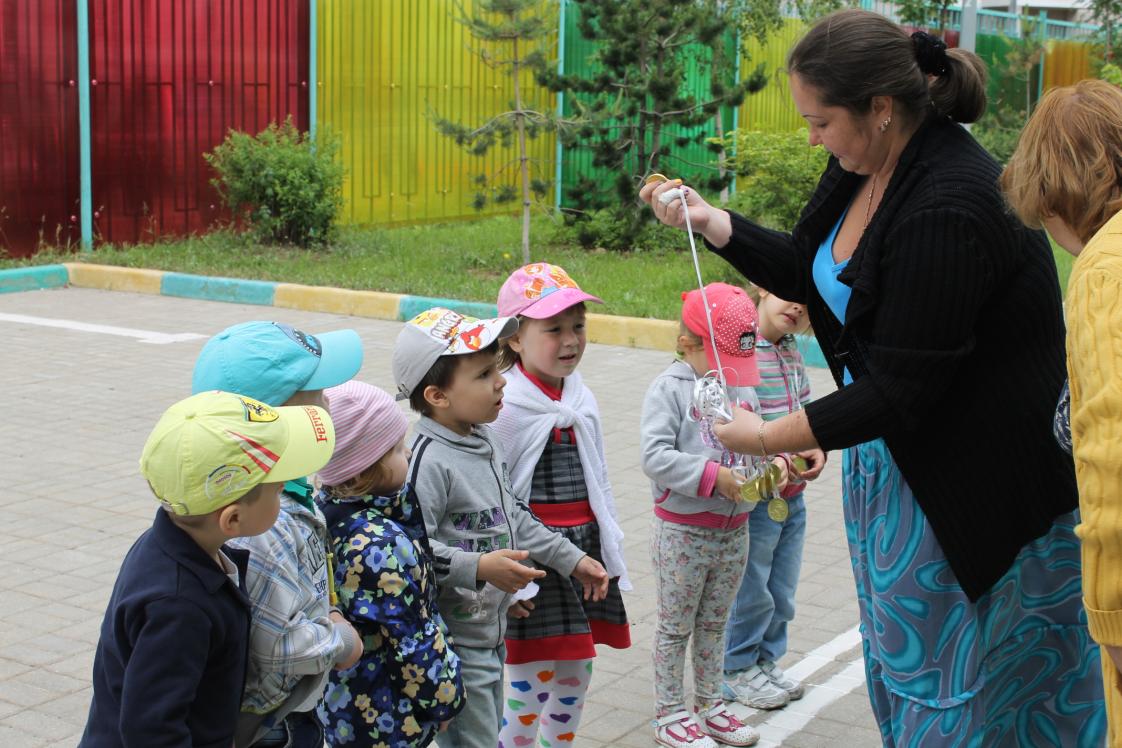 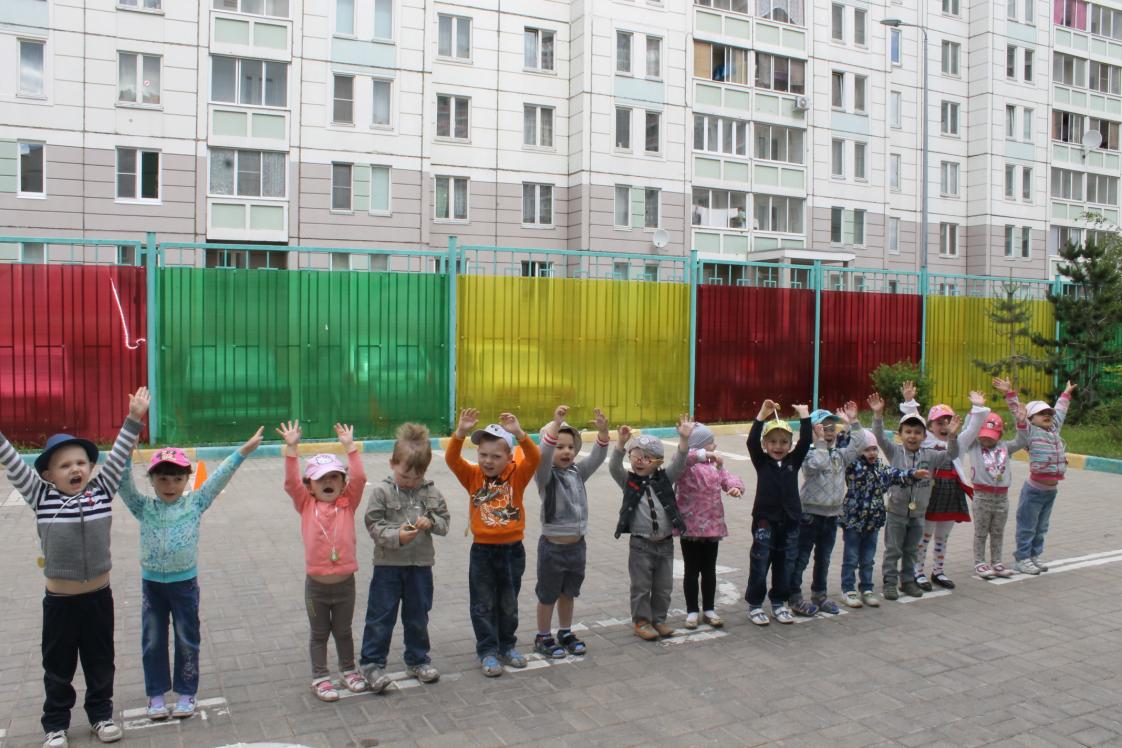 Средняя группа10.06.2015